Request Reference: 17180389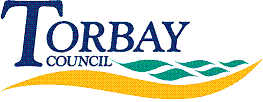 Date received: 10 June 2017Date response sent: 6 July 2017 1.	The cost of a place in your Local Authority-run Pupil Referral Unit (PRU) for a place as part of: offsite Alternative Provision, a Fixed Term exclusion, a Permanent Exclusion£19,5002.	The charges your Local Authority exacts on schools which permanently exclude. Whether there are penalty charges above the removal of pupil funding to the PRU.Funding recovered from schools who permanently exclude, includes Per Pupil Entitlement, Deprivation, Low cost high incidence SEN and Pupil Premium. This is then pro-rata for the weeks excluded during a financial year. The full year amounts are £6,288 for Key Stage 1 & 2, £8,004 for KS3 & £8,188 for KS43.	Whether your Local Authority-run PRU conducts outreach work with mainstream schools on a traded basis, and the price of this service if so.Torbay Council do not provide an outreach service from our PRU.